Р Е Ш Е Н И ЕСобрания депутатов муниципального образования«Себеусадское сельское поселение»№103 от  24 ноября 2016  годаО внесении изменений в Положение о муниципальной службе вмуниципальном образовании «Себеусадское сельское поселение»Руководствуясь Федеральными законами  от 06.10.2003 г. № 131-ФЗ «Об общих принципах организации местного самоуправления в Российской Федерации», от 02 марта . № 25-ФЗ «О муниципальной службе в Российской Федерации», Уставом муниципального образования «Себеусадское сельское поселение»,Собрание депутатов муниципального образования «Себеусадское сельское поселение» РЕШИЛО:1.Внести в Положение о муниципальной службе в муниципальном образовании «Себеусадское сельское поселение» (далее – Положение), утвержденное решением  Собрания депутатов муниципального образования «Себеусадское сельское поселение» от 18.04.2014 г № 160 «Об утверждении Положения о муниципальной службе в муниципальном образовании «Себеусадское сельское поселение»  следующие изменения:1.1.Части 1-4 статьи 5 изложить в следующей редакции:«1.Для замещения должностей муниципальной службы требуется соответствие квалификационным требованиям к уровню профессионального образования, стажу муниципальной службы или работы по специальности, направлению подготовки, знаниям и умениям, которые необходимы для исполнения должностных обязанностей, а также при наличии соответствующего решения представителя нанимателя (работодателя) - к специальности, направлению подготовки.2.Квалификационные требования к уровню профессионального образования, стажу муниципальной службы или стажу работы по специальности, направлению подготовки, необходимым для замещения должностей муниципальной службы, устанавливаются настоящим Положением  на основе типовых квалификационных требований для замещения должностей муниципальной службы, которые определяются законом Республики Марий Эл в соответствии с классификацией должностей муниципальной службы. Квалификационные требования к знаниям и умениям, которые необходимы для исполнения должностных обязанностей, устанавливаются в зависимости от области и вида профессиональной служебной деятельности муниципального служащего его должностной инструкцией. Должностной инструкцией муниципального служащего могут также предусматриваться квалификационные требования к специальности, направлению подготовки.3. Для замещения должностей муниципальной службы высшей и главной групп должностей муниципальной службы обязательно наличие высшего образования не ниже уровня специалиста, магистратуры.4.Для замещения должностей муниципальной службы старшей и младшей групп должностей муниципальной службы обязательно наличие профессионального образования.»;1.2. Пункт 7 части 1 статьи 8 Положения  исключить;1.3.Часть 1 статьи 10  дополнить пунктом 9.1 следующего содержания:«9.1. непредставления сведений, предусмотренных статьей 13.2 настоящего Положения;»;  1.4. Главу 2 дополнить статьей 13.1 и 13.2.  следующего содержания:         «Статья 13.1. Предоставление сведений о доходах, расходах, об имуществе и обязательствах имущественного характера 	1.Граждане, претендующие на замещение должностей муниципальной службы, включенных в соответствующий перечень, муниципальные служащие, замещающие указанные должности, обязаны представлять представителю нанимателя (работодателю) сведения о своих доходах, об имуществе и обязательствах имущественного характера, а также сведения о доходах, об имуществе и обязательствах имущественного характера своих супруги (супруга) и несовершеннолетних детей. Указанные сведения представляются в порядке, сроки и по форме, которые установлены для представления сведений о доходах, об имуществе и обязательствах имущественного характера государственными гражданскими служащими Республики Марий Эл.	1.1.Муниципальный служащий, замещающий должность муниципальной службы, включенную в соответствующий перечень, обязан представлять сведения о своих расходах, а также о расходах своих супруги (супруга) и несовершеннолетних детей в порядке и по форме, которые установлены для представления сведений о доходах, расходах, об имуществе и обязательствах имущественного характера государственными гражданскими служащими Республики Марий Эл. 	1.2.Контроль за соответствием расходов муниципального служащего, его супруги (супруга) и несовершеннолетних детей их доходам осуществляется в порядке, предусмотренном Федеральным законом от 25 декабря 2008 года N 273-ФЗ "О противодействии коррупции" и Федеральным законом "О контроле за соответствием расходов лиц, замещающих государственные должности, и иных лиц их доходам", нормативными правовыми актами Президента Российской Федерации, законами и иными нормативными правовыми актами Республики Марий Эл, муниципальными правовыми актами.	2.Сведения о доходах, расходах, об имуществе и обязательствах имущественного характера, представляемые муниципальным служащим в соответствии с настоящей статьей, являются сведениями конфиденциального характера, если федеральными законами они не отнесены к сведениям, составляющим государственную и иную охраняемую федеральными законами тайну. 	3.Не допускается использование сведений о доходах, расходах об имуществе и обязательствах имущественного характера для установления или определения платежеспособности муниципального служащего, его супруги (супруга) и несовершеннолетних детей, для сбора в прямой или косвенной форме пожертвований (взносов) в фонды религиозных или других общественных объединений, иных организаций, а также физических лиц. 	4.Лица, виновные в разглашении сведений о доходах, расходах, об имуществе и обязательствах имущественного характера муниципальных служащих или в использовании этих сведений в целях, не предусмотренных законодательством Российской Федерации, несут ответственность в соответствии с законодательством Российской Федерации.	5.Непредставление муниципальным служащим сведений о своих доходах, расходах, об имуществе и обязательствах имущественного характера, а также о доходах, об имуществе и обязательствах имущественного характера своих супруги (супруга) и несовершеннолетних детей в случае, если представление таких сведений обязательно, либо представление заведомо недостоверных или неполных сведений является правонарушением, влекущим увольнение муниципального служащего с муниципальной службы.	6. Проверка достоверности и полноты сведений о доходах, об имуществе и обязательствах имущественного характера, представляемых гражданами, претендующими на замещение должностей муниципальной службы, включенных в соответствующий перечень, достоверности и полноты сведений о доходах, расходах, об имуществе и обязательствах имущественного характера, представляемых муниципальными служащими, замещающими указанные должности, достоверности и полноты сведений, представляемых гражданами при поступлении на муниципальную службу в соответствии с нормативными правовыми актами Российской Федерации, соблюдения муниципальными служащими ограничений и запретов, требований о предотвращении или об урегулировании конфликта интересов, исполнения ими обязанностей, установленных Федеральным законом от 25 декабря 2008 года N 273-ФЗ "О противодействии коррупции" и другими нормативными правовыми актами Российской Федерации, осуществляется в порядке, определяемом нормативными правовыми актами Республики Марий Эл.	7.Запросы о представлении сведений, составляющих банковскую, налоговую или иную охраняемую законом тайну, запросы в правоохранительные органы о проведении оперативно-розыскных мероприятий в отношении граждан, претендующих на замещение должностей муниципальной службы, включенных в соответствующий перечень, муниципальных служащих, замещающих указанные должности, супруг (супругов) и несовершеннолетних детей таких граждан и муниципальных служащих в интересах муниципальных органов направляются высшими должностными лицами Республики Марий Эл (руководителями высших исполнительных органов государственной власти Республики Марий Эл) в порядке, определяемом нормативными правовыми актами Российской Федерации. «Статья 13.2. Представление сведений о размещении информации в информационно-телекоммуникационной сети "Интернет"1.Сведения об адресах сайтов и (или) страниц сайтов в информационно-телекоммуникационной сети "Интернет", на которых гражданин, претендующий на замещение должности муниципальной службы, муниципальный служащий размещали общедоступную информацию, а также данные, позволяющие их идентифицировать, представителю нанимателя представляют:1) гражданин, претендующий на замещение должности муниципальной службы, - при поступлении на службу за три календарных года, предшествующих году поступления на муниципальную службу;2) муниципальный служащий - ежегодно за календарный год, предшествующий году представления указанной информации, за исключением случаев размещения общедоступной информации в рамках исполнения должностных обязанностей муниципального служащего.2.Сведения, указанные в части 1 настоящей статьи, представляются гражданами, претендующими на замещение должности муниципальной службы, при поступлении на муниципальную службу, а муниципальными служащими - не позднее 1 апреля года, следующего за отчетным. Сведения, указанные в части 1 настоящей статьи, представляются по форме, установленной Правительством Российской Федерации.3.По решению представителя нанимателя уполномоченные им муниципальные служащие осуществляют обработку общедоступной информации, размещенной претендентами на замещение должности муниципальной службы и муниципальными служащими в информационно-телекоммуникационной сети "Интернет", а также проверку достоверности и полноты сведений, предусмотренных частью 1 настоящей статьи.»;1.5. Статью 16 изложить в следующей редакции:«Статья 16. Отпуск муниципального служащего1. Муниципальному служащему предоставляется ежегодный отпуск с сохранением замещаемой должности муниципальной службы и денежного содержания, размер которого определяется в порядке, установленном трудовым законодательством для исчисления средней заработной платы.2. Ежегодный оплачиваемый отпуск муниципального служащего состоит из основного оплачиваемого отпуска и дополнительных оплачиваемых отпусков.         3. Муниципальным служащим предоставляется ежегодный основной оплачиваемый отпуск продолжительностью 30 календарных дней.         4. Муниципальным служащим предоставляется ежегодный дополнительный оплачиваемый отпуск за выслугу лет продолжительностью:при стаже муниципальной службы от 1 года до 5 лет – 1 календарный день;при стаже муниципальной службы от 5 до 10 лет – 5 календарных дней;при стаже муниципальной службы от 10 до 15 лет – 7 календарных дней;при стаже муниципальной службы 15 лет и более – 10 календарных дней.При исчислении общей продолжительности ежегодного оплачиваемого отпуска ежегодный основной оплачиваемый отпуск суммируется с ежегодным дополнительным оплачиваемым отпуском за выслугу лет.5. Муниципальным служащим, для которых установлен ненормированный рабочий день, предоставляется ежегодный дополнительный оплачиваемый  отпуск за ненормированный рабочий (служебный) день продолжительностью три календарных дня.6. Муниципальному служащему по его письменному заявлению решением представителя нанимателя (работодателя) может предоставляться отпуск без сохранения денежного содержания продолжительностью не более одного года.7. Муниципальному служащему предоставляется отпуск без сохранения денежного содержания в случаях, предусмотренных федеральными законами.»;1.6. Часть 3 статьи 17 дополнить пунктом 10.1. следующего содержания:«10.1) сведения, предусмотренные статьей 13.2 настоящего Положения;».   2. Сохранить для муниципальных служащих, имеющих на день вступления в силу настоящего решения неиспользованные ежегодные оплачиваемые отпуска или части этих отпусков, право на их использование, а также право на выплату денежной компенсации за неиспользованные ежегодные оплачиваемые отпуска или части этих отпусков.Исчислять в соответствии с требованиями настоящего решения продолжительность ежегодных оплачиваемых отпусков, предоставляемых муниципальным служащим, замещающим должности муниципальной службы на день вступления в силу настоящего решения, начиная с их нового служебного года.Квалификационное требование для замещения должностей муниципальной службы высшей  группы должностей муниципальной службы о наличии высшего образования не ниже уровня специалиста, магистратуры не применяются:к гражданам, претендующим на замещение указанных должностей муниципальной службы, и муниципальным служащим, замещающим указанные должности, получившим высшее профессиональное образование до 29 августа 1996 года;к муниципальным служащим, имеющим высшее образование не выше бакалавриата, назначенным на указанные должности до дня вступления в силу настоящего решения, в отношении замещаемых ими должностей муниципальной службы.4. Настоящее решение вступает в силу со дня его обнародования, за исключением частей 3 и 4  пункта 1.6, которые вступают в силу с 7 декабря 2016 года.      Глава муниципального образования«Себеусадское сельское поселение»,Председатель Собрания депутатов                        И.П.Владимирова                                    «Волаксола ялкундем» муниципальный образованийын депутатше- влакын  Погынжо425146,  Морко район, Волаксола ял Колхозный урем, 4 тел. (83635) 9-35-84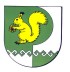 Собрание депутатовмуниципального образования«Себеусадское сельское поселение»425146, Моркинский район, д.Себеусад, ул.Колхозная, д.4 тел. (83635)9-35-84